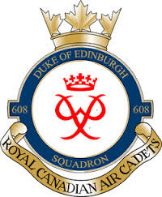 MARCH 2018 NEWSLETTERDear Cadets, Parents, and Guardians;March will allow everyone to catch their breath and re-energize, as we will soon head into the busiest time of the Cadet training year, with activities scheduled for most spring weekends. Marksmanship and Exertion Competitions have concluded and our teams performed very well in Trenton and Prescott. Drill, Flag Party, and Band practices continue on most Friday evenings, unless otherwise advised.In addition to our regular Wednesday Parade Nights, the following March dates are noteworthy:Wednesday, 07 March 2018CO’s ParadeOPC Ticket Stubs Due 12 – 18 March 2018March Break – No Cadet ActivityWednesday, 21 February 2018 608 Effective Speaking CompetitionWednesday, 28 March 2018Sports Night (appropriate sports attire – squadron T-shirt, long shorts or sweat pants, running shoes and socks)Please note some changes to our important dates for 2018:Effective Speaking Competition – 07 April 2018 in Oshawa (for top 2 in LHQ competition)Spring Gliding – Saturday, 14 April 2018Band and Drill Competition – Saturday, 21 April 2018 in KingstonSpring Tagging – 28 - 29 April 2018Vimy Remembrance Ceremony – Sunday, 06 May 2018 at Belleville CenotaphSpring FTX – 11 – 12 May 2018Annual Ceremonial Review – Wednesday, 23 May 2018Year End Trip – 26-27 May 2018Deseronto BCATP Memorial Ceremony – Saturday, 09 June 2018Please do not hesitate to contact us with any questions or concerns.  Sincerely,Capt Cynthia RussellCommanding Officer608 Duke of Edinburgh RCACS